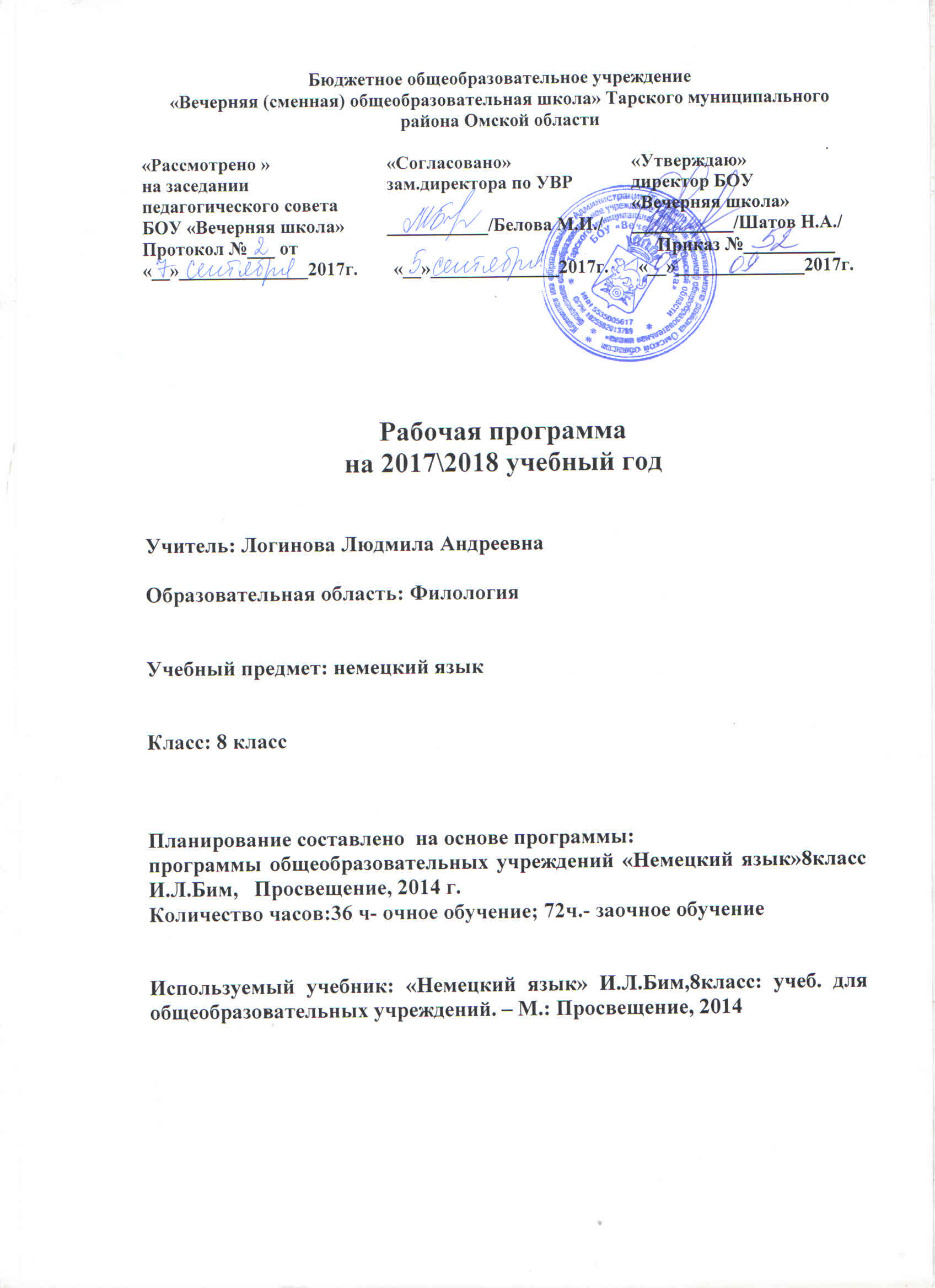 Пояснительная записка.Цель изучения учебного предмета.    Изучение  учебного предмета в 8 классе направлено па достижение  следующих целей:1. развитие иноязычной коммуникативной компетенции в совокупности ее составляющих речевой, языковой, социокультурной, компенсаторной, учебно-познавательной:Речевая компетенция - развитие  коммуникативных умений  в четырех  основных видах речевой деятельности (говорении, аудировании, чтении и  письме): Языковая компетенция - овладение новыми языковыми средствами (фонетическими, орфографическими, лексическими, грамматическими) в соответствии с темами, сферами и ситуациями общения, отобранными для основной школы: освоение знаний о языковых явлениях изучаемого языка, разных способах выражения мысли в родном и изучаемом языке:Социокультурная  компетенция - приобщение учащихся к культуре, традициям и реалиям стран/страны изучаемого иностранного  языка в рамках тем, сфер и ситуаций общения, отвечающих опыту, интересам, психологическим особенностям учащихся основной школы на разных ее этапах, формирование умения представлять свою страну, ее культуру в условиях иноязычного межкультурного общения;Компенсаторная  компетенция - развитие умений выходить из положения в условиях дефицита языковых средств при получении и передаче информации;    Учебно-познавательнаякомпетенция - дальнейшее развитие общих и специальных учебных умений: ознакомление с доступными учащимся способами и приемами самостоятельного изучения языков и культур, в том  числе с использованием новых информационных  технологий:2.развитие и воспитание  у школьников понимания важности изучения иностранного языка в  современном мире и потребности пользоваться им как средством общения, познания, самореализации и социальной адаптации.Для реализации данной программы используется учебно-методический комплект «Шаги 4» И. Л. Бим А. М.Санниковой. В УМК входят учебник, рабочая тетрадь, книга для учителя, аудиокассета, сборник грамматических упражнений «Deutsch.   Освоение предмета «Иностранный язык» в основной школе предполагает применение  коммуникативного подхода в обучении иностранному языку.   Учебный предмет «Иностранный язык» обеспечивает развитие    иноязычных коммуникативных умений и языковых навыков, которые необходимы обучающимся для продолжения образования в школе или в системе среднего профессионального образования.Освоение учебного предмета «Иностранный язык» направлено на 	   достижение обучающимися допорогового уровня иноязычной коммуникативной компетенции, позволяющем общаться на иностранном языке в устной и письменной формах в пределах тематики и языкового материала основной школы как с носителями иностранного языка, так и с представителями других стран, которые используют иностранный язык как средство межличностного и межкультурного общения.  Изучение предмета «Иностранный язык» в части формирования навыков и развития умений обобщать и систематизировать имеющийся языковой и речевой опыт основано на межпредметных связях с предметами «Русский язык», «Литература», «История», «География», «Физика»,  «Музыка», «Изобразительное искусство» и др.Предметное содержаниеКоммуникативные умения Говорение Диалогическая речьСовершенствование диалогической речи в рамках изучаемого предметного содержания речи: умений вести диалоги разного характера - этикетный, диалог-расспрос, диалог – побуждение к действию, диалог-обмен мнениями и комбинированный диалог.Объем диалога от 3 реплик (5-7 класс) Продолжительность диалога – до 2,5–3 минут. Монологическая речьСовершенствование умений строить связные высказывания с использованием основных коммуникативных типов речи (повествование, описание, рассуждение (характеристика)), с высказыванием своего мнения и краткой аргументацией с опорой и без опоры на зрительную наглядность, прочитанный/прослушанный текст и/или вербальные опоры (ключевые слова, план, вопросы)Объем монологического высказывания от 8-10 фраз . Продолжительность монологического высказывания –1,5–2 минуты. АудированиеВосприятие на слух и понимание несложных аутентичных аудиотекстов с разной глубиной и точностью проникновения в их содержание (с пониманием основного содержания, с выборочным пониманием) в зависимости от решаемой коммуникативной задачи. Жанры текстов: прагматические, информационные, научно-популярные.Типы текстов: высказывания собеседников в ситуациях повседневного общения, сообщение, беседа, интервью, объявление, реклама и др.Содержание текстов должно соответствовать возрастным особенностям и интересам учащихся и иметь образовательную и воспитательную ценность.Аудирование с пониманием основного содержаниятекста предполагает умение определять основную тему и главные факты/события в воспринимаемом на слух тексте. Время звучания текстов для аудирования – до 2 минут. Аудирование с выборочным пониманием нужной/ интересующей/ запрашиваемой информации предполагает умение выделить значимую информацию в одном или нескольких несложных аутентичных коротких текстах. Время звучания текстов для аудирования – до 1,5 минут.Аудирование с пониманием основного содержания текста и с выборочным пониманием нужной/ интересующей/ запрашиваемой информации осуществляется на несложных аутентичных текстах, содержащих наряду с изученными и некоторое количество незнакомых языковых явлений.ЧтениеЧтение и понимание текстов с различной глубиной и точностью проникновения в их содержание: с пониманием основного содержания, с выборочным пониманием нужной/ интересующей/ запрашиваемой информации, с полным пониманием.Жанры текстов: научно-популярные, публицистические, художественные, прагматические. Типы текстов: статья, интервью, рассказ, отрывок из художественного произведения, объявление, рецепт, рекламный проспект, стихотворение и др.Содержание текстов должно соответствовать возрастным особенностям и интересам учащихся, иметь образовательную и воспитательную ценность, воздействовать на эмоциональную сферу школьников.Чтение с пониманием основного содержания осуществляется на несложных аутентичных текстах в рамках предметного содержания, обозначенного в программе. Тексты могут содержать некоторое количество неизученных языковых явлений. Объем текстов для чтения – до 700 слов.Чтение с выборочным пониманием нужной/ интересующей/ запрашиваемой информации осуществляется на несложных аутентичных текстах, содержащих некоторое количество незнакомых языковых явлений. Объем текста для чтения - около 350 слов.Чтение с полным пониманием осуществляется на несложных аутентичных текстах, построенных на изученном языковом материале. Объем текста для чтения около 500 слов. Независимо от вида чтения возможно использование двуязычного словаря. Письменная речьДальнейшее развитие и совершенствование письменной речи, а именно умений:заполнение анкет и формуляров (указывать имя, фамилию, пол, гражданство, национальность, адрес);написание коротких поздравлений с днем рождения и другими праздниками, выражение пожеланий (объемом 30–40 слов, включая адрес); написание личного письма, в ответ на письмо-стимул с употреблением формул речевого этикета, принятых в стране изучаемого языка с опорой и без опоры на образец (расспрашивать адресата о его жизни, делах, сообщать то же самое о себе, выражать благодарность, давать совет, просить о чем-либо), объем личного письма около 100–120 слов, включая адрес; составление плана, тезисов устного/письменного сообщения; краткое изложение результатов проектной деятельности.делать выписки из текстов; составлять небольшие письменные высказывания в соответствии с коммуникативной задачей.Языковые средства и навыки оперирования имиОрфография и пунктуацияПравильное написание изученных слов. Правильное использование знаков препинания (точки, вопросительного и восклицательного знака) в конце предложения.  Фонетическая сторона речиРазличения на слух в потоке речи всех звуков иностранного языка и навыки их адекватного произношения (без фонематических ошибок, ведущих к сбою в коммуникации). Соблюдение правильного ударения в изученных словах. Членение предложений на смысловые группы. Ритмико-интонационные навыки произношения различных типов предложений. Соблюдение правила отсутствия фразового ударения на служебных словах.Лексическая сторона речиНавыки распознавания и употребления в речи лексических единиц, обслуживающих ситуации общения в рамках тематики основной школы, наиболее распространенных устойчивых словосочетаний, оценочной лексики, реплик-клише речевого этикета, характерных для культуры стран изучаемого языка в объеме примерно 1200 единиц (включая 500 усвоенных в начальной школе). Основные способы словообразования: аффиксация, словосложение, конверсия. Многозначность лексических единиц. Синонимы. Антонимы. Лексическая сочетаемость. Грамматическая сторона речиНавыки распознавания и употребления в речи нераспространенных и распространенных простых предложений, сложносочиненных и сложноподчиненных предложений.Навыки распознавания и употребления в речи коммуникативных типов предложения: повествовательное (утвердительное и отрицательное), вопросительное, побудительное, восклицательное. Использование прямого и обратного порядка слов.Навыки распознавания и употребления в речи существительных в единственном и множественном числе в различных падежах; артиклей; прилагательных и наречий в разных степенях сравнения; местоимений (личных, притяжательных, возвратных, указательных, неопределенных и их производных, относительных, вопросительных); количественных и порядковых числительных; глаголов в наиболее употребительных видо-временных формах действительного и страдательного залогов, модальных глаголов и их эквивалентов; предлогов. Социокультурные знания и умения.Умение осуществлять межличностное и межкультурное общение, используя знания о национально-культурных особенностях своей страны и страны/стран изучаемого языка, полученные на уроках иностранного языка и в процессе изучения других предметов (знания межпредметного характера). Это предполагает овладение:знаниями о значении родного и иностранного языков в современном мире;сведениями о социокультурном портрете стран, говорящих на иностранном языке, их символике и культурном наследии;сведениями о социокультурном портрете стран, говорящих на иностранном языке, их символике и культурном наследии; знаниями о реалиях страны/стран изучаемого языка: традициях (в питании, проведении выходных дней, основных национальных праздников и т. д.), распространенных образцов фольклора (пословицы и т. д.); представлениями о сходстве и различиях в традициях своей страны и стран изучаемого языка; об особенностях образа жизни, быта, культуры (всемирно известных достопримечательностях, выдающихся людях и их вкладе в мировую культуру) страны/стран изучаемого языка; о некоторых произведениях художественной литературы на изучаемом иностранном языке;умением распознавать и употреблять в устной и письменной речи в ситуациях формального и неформального общения основные нормы речевого этикета, принятые в странах изучаемого языка (реплики-клише, наиболее распространенную оценочную лексику); умением представлять родную страну и ее культуру на иностранном языке; оказывать помощь зарубежным гостям в нашей стране в ситуациях повседневного общения. Компенсаторные уменияСовершенствование умений:переспрашивать, просить повторить, уточняя значение незнакомых слов;использовать в качестве опоры при порождении собственных высказываний ключевые слова, план к тексту, тематический словарь и т. д.; прогнозировать содержание текста на основе заголовка, предварительно поставленных вопросов и т. д.;догадываться о значении незнакомых слов по контексту, по используемым собеседником жестам и мимике;использовать синонимы, антонимы, описание понятия при дефиците языковых средств.Общеучебные умения и универсальные способы деятельностиФормирование и совершенствование умений:работать с информацией: поиск и выделение нужной информации, обобщение, сокращение, расширение устной и письменной информации, создание второго текста по аналогии, заполнение таблиц;работать с разными источниками на иностранном языке: справочными материалами, словарями, интернет-ресурсами, литературой;планировать и осуществлять учебно-исследовательскую работу: выбор темы исследования, составление плана работы, знакомство с исследовательскими методами (наблюдение, анкетирование, интервьюирование), анализ полученных данных и их интерпретация, разработка краткосрочного проекта и его устная презентация с аргументацией, ответы на вопросы по проекту; участие в работе над долгосрочным проектом, взаимодействие в группе с другими участниками проектной деятельности;самостоятельно работать в классе и дома. Специальные учебные уменияФормирование и совершенствование умений:находить ключевые слова и социокультурные реалии в работе над текстом;семантизировать слова на основе языковой догадки;осуществлять словообразовательный анализ;Тематический план учебного курса 8 классаБюджетное общеобразовательное учреждение«Вечерняя (сменная) общеобразовательная школа» Тарского муниципального района Омской областиКалендарно-тематическое планированиена 2017-2018 учебный годУчитель: Логинова Людмила АндреевнаОбразовательная область:  ФилологияУчебный предмет:   немецкий языкКласс: 8 кл.Количество часов: 36 ч – очное обучение; 72 ч – заочное обучениеПланирование составлено  на основе программы: программы общеобразовательных учреждений. Немецкий язык. 8 класс. Бим И.Л. – М.: Просвещение, 2014г.Используемый учебник: И.Л.Бим, Немецкий язык. 8 класс: учеб. для общеобразовательных учреждений. – М.: Просвещение, 2015г.Содержание  учебного предмета.1. Прекрасно было летом!2. А сейчас уже школа!3.  Мы готовимся к поездке  по Германии.Путешествие по Германии.                                   Контрольно-измерительный материал курса 8 класса№Наименование разделов и темВсего часовОчное обучениеПо программе1 Прекрасно было летом.13212 Снова школа.10213 Мы готовимся к путешествию в Германию.8214Путешествие по Германии.5215Проектная деятельность021Итого:36105«Рассмотрено »«Согласовано»«Утверждаю»на заседаниизам.директора по УВРдиректор БОУпедагогического совета«Вечерняя школа»БОУ «Вечерняя школа»___________/Белова М.И./___________/Шатов Н.А./Протокол №___ отПриказ №__________«__»______________2017г.«__»______________2017г.«__»______________2017г.Основное содержание темы1.Хорошо было летом !Введение новой лексики по теме  « Каникулы».- 1 час2.Места отдыха Германии. Лексические упражнения.- 1 час3.Каникулы на природе. Монологическая речь. 1 час4.Чьё это хобби? Диалогическая речь.- 1 час5.Мои летние каникулы. Работа с текстом.- 1 час.6.Несколько выдуманных историй. Аудирование.- 1 час7.Летние шутки. Формирование навыков чтения..- 1 час8.Прошедшее время. Формирование граммат. мат.- 1 час9.Повторение.Формирование навыков аудирования.- 1 час10.Предпрошедшее время.- 1 час11.Придаточные предложения времени.- 1 час12.Встреча друзей после каникул в школьном дворе. - 1 час13.Каникулы позади. Формирование лексических навыков.- 1 час14.Где и как немцы предпочитают проводить отпуск?- 1час15.Творчество Гейне «Лорелея» Формирование навыков чтения.- 1 час16.Формирование  навыков чтения. - 1 час17.Зачёт № 1Повторение лексического материала. 18.Формирование навыков монологической речи.- 1 час19.Развитие навыков аудирования.- 1 час20.Формирование навыков устной речи. - 1 час21Формирование навыков письма.-1 час22 Контрольная работа № 1.-1 час23.Зачёт №2Контроль лексических и грамматических знаний по теме « Прекрасно было летом» - 1 час з\оз\оз\оз\оз\оз\оз\оз\оз\оз\оз\оз\оз\оз\оз\оз\оз\оОсновное содержание темы24Школы в Германии .-1 час25Формирование навыков  письма. 1 час26Школьный учитель. Каким его хотят видеть дети.1 час27Вальдорфские  школы-школы без стресса.1 час28Формирование навыков чтения.1 час29Школа будущего.1 час30Повторение пройденного материала. 1 час31Расписание уроков. 1 час      32.   Школьный обмен. 1 час        33  Изучение иностранных языков. 1 час      34. Хорошие результаты в английском языке. 1 час      35 Будущее время.1 час     36 Повторение лексического материала.1 час     37 Зачёт № 3Придаточные определительные предложения.1 ч              38 Формирование навыков письма и чтения.1ч     39 Развитие навыков монологической речи.1ч     40Проблемы в школе.1ч    41 Факты, документы: система школьного   образования в Германии. 1 час    42 Из немецкой классики. Крысолов из Гамельна.       1 час. 43 Повторить и систематизировать материал по теме.      1 час 44 Формирование навыков чтения. 1 час45 Формирование навыков письма. 1 час 46Контрольная работа № 2.1 час47 Зачёт № 4Контроль лексических и грамматических знаний по теме  «А сейчас уже школа».з\оз\оз\оз\оз\оз\оз\оз\оз\оз\оз\оз\оз\оз\оз\оз\оОсновное  содержание темы48.Мы готовимся к поездке по Германии.49Перед началом путешествия важно изучить карту.50Что мы возьмём в дорогу? Одежда51Формирование навыков монологической речи.52Делаем покупки. Еда53Формирование навыков устной речи.54Повторить и систематизировать материал по теме.55Путешествие .Формирование навыков устной речи.56Покупки в Германии.57Правила для путешествия.58Прогноз погоды в Германии.59Повторить и систематизировать материал по теме.60Приготовление к поездке,употребление неопределённо-личного местоимения man.61Относительные местоимения при описании людей , городов.62Формирование навыков чтения.63Немецкие друзья готовятся к приёму гостей из России.64Приготовление к путешествию.65Новая денежная единица в Европпе.66Творчество Брехта.67Повторить и систематизировать материал по теме68Формирование навыков чтения.69Развитие навыков аудирования.70Работа с текстами.74Контроль лексических и грамматических знаний по теме «Мы готовимся к поездке по Германии».Мы готовимся к поездке по Германии. Перед началом путешествия важно изучить карту. Что мы возьмём в дорогу? Одежда и мода. Делаем покупки. Правила для путешествующих. Немецкие друзья готовятся к приёму гостей из России.75.Зачёт № 5 «Союзы»з\оз\оз\оз\оз\оз\оз\оз\оз\оз\оз\оз\оз\оз\оз\оз\оз\оОсновное  содержание темы76Что мы знаем уже о ФРГ?1 час77Путешествие по Берлину.1 час78Формирование навыков письма.1 час79Знакомство с Баварией. Мюнхен и его достопримечательности.1 час80Рейн-самая романтическая  река Германии.1 час81Формирование навыков чтения.1 час82Путешествие по Рейну.1 час83Путешествие часто начинается с вокзала1 час84Формирование навыков устной речи.1 час85Мы путешествуем.1 час86В ресторане. Формирование навыков чтения.1 час87Относительные местоимения с предлогами.1 час88Формирование навыков письма.1 час89Развитие грамматических навыков.1 час90Формирование навыков чтения.1 час91Экскурсия по Кёльну.1 час92Формирование навыков монологической речи.1 час93Нравы и обычаи, праздники в Германии.1 час94Формирование навыков устной речи.1 час95Достопримечательности городов Германии.1 час96Творчество Баха.1 час97Зачёт № 6Модальные глаголы.1 час98Формирования навыков чтения.1 час99Развитие навыков говорения на основе прочитанного.1 час100Формирование навыков письма.1 час101Повторение.1 час102Зачёт № 7 «Числительные»103Развитие навыков аудирования. 1 час       104 Контрольная работа № 31 час105Развитие навыков говорения.1 час106 Контроль лексических и грамматических знаний по теме «Путешествие по Германии.1 час».107Зачёт № 8 Достопримечательности Германии108Промежуточная аттестацияз\оз\оз\оз\оз\оз\оз\оз\оз\оз\оз\оз\оз\оз\оз\о№ урокаВид работыПо теме1 ПОЛУГОДИЕ1 ПОЛУГОДИЕ1 ПОЛУГОДИЕ21Контрольная работа №1«Применение союзов» 17Зачёт№1 «Повторение лексического материала»23Зачёт №2«Контроль лексических и грамматических знаний по теме « Прекрасно было летом»  37Зачёт № 3«Придаточные определительные предложения.»47Зачёт № 4«Контроль лексических и грамматических знаний по теме  «А сейчас уже школа».»II ПОЛУГОДИЕII ПОЛУГОДИЕII ПОЛУГОДИЕ23Контрольная работа №2«Глаголы»75Зчёт№5 «Союзы»29Контрольная работа №3«Местоимение»97Зачёт№6 «Модальные глаголы»102Зачёт № 7«Числительные» 107Зачёт № 8«Достопримечательности Германии»